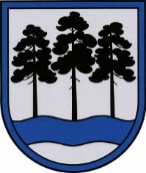 OGRES  NOVADA  PAŠVALDĪBAReģ.Nr.90000024455, Brīvības iela 33, Ogre, Ogres nov., LV-5001tālrunis 65071160, e-pasts: ogredome@ogresnovads.lv, www.ogresnovads.lv PAŠVALDĪBAS DOMES SĒDES PROTOKOLA IZRAKSTS15.Par Ogres novada pašvaldības Ogres novada sporta centra maksas pakalpojumu cenrāža apstiprināšanuOgres novada pašvaldībā (turpmāk – Pašvaldība) 2022.gada 16.maijā ir saņemts Ogres novada sporta centra 2022.gada 12.maija iesniegums “Par maksas pakalpojumu cenrāža apstiprināšanu” (Pašvaldībā reģistrēts ar Nr. Nr.2-4.1/2546), (turpmāk – Iesniegums) ar lūgumu apstiprināt Ogres novada sporta centra maksas pakalpojumu cenrādi.Jauna Ogres novada sporta centra maksas pakalpojumu cenrāža noteikšana ir saistīta ar jauna sporta inventāra iegādi, pasākumu skaita palielināšanos un nepieciešamību nodrošināt dažāda sporta inventāra pieejamību, kā arī izmaksu pieaugumu atsevišķās esošā cenrāža pozīcijās, citastarp, paredzot iespēju piemērot telpu nomas maksas atlaides individuālajiem nomniekiem, uzrādot Ogres novadnieka karti. Ņemot vērā minēto un pamatojoties uz likuma “Par pašvaldībām” 21.panta pirmās daļas 14.punkta “g” apakšpunktu un 27.punktu, Ogres novada pašvaldības 2012.gada 11.septembra iekšējo noteikumu “Kārtība, kādā Ogres novada pašvaldības iestādes (aģentūras) plāno un uzskaita ieņēmumus no maksas pakalpojumiem un ar šo pakalpojumu sniegšanu saistītos izdevumus, kā arī izstrādā, pakalpojumu izcenojumu aprēķinus” un Ogres novada pašvaldības Maksas pakalpojumu izcenojumu aprēķinu un atlīdzības noteikšanas komisijas 2022.gada 1.jūnija protokolu Nr.7,balsojot: ar 21 balsi "Par" (Andris Krauja, Artūrs Mangulis, Atvars Lakstīgala, Dace Kļaviņa, Dace Māliņa, Dace Nikolaisone, Dainis Širovs, Edgars Gribusts, Egils Helmanis, Gints Sīviņš, Ilmārs Zemnieks, Indulis Trapiņš, Jānis Kaijaks, Jānis Lūsis, Jānis Siliņš, Kaspars Bramanis, Pāvels Kotāns, Raivis Ūzuls, Rūdolfs Kudļa, Toms Āboltiņš, Valentīns Špēlis), "Pret" – nav, "Atturas" – nav,Dzirkstīte Žindiga balsojumā nepiedalās, ievērojot likumā “Par interešu konflikta novēršanu valsts amatpersonu darbībā” paredzētos lēmumu pieņemšanas ierobežojumus,Ogres novada pašvaldības dome NOLEMJ:Apstiprināt Ogres novada pašvaldības Ogres novada sporta centra maksas pakalpojumu cenrādi saskaņā ar pielikumu. Noteikt, ka Ogres novada pašvaldības domes 2020.gada 20.februāra lēmums “Par Ogres novada pašvaldības Ogres novada sporta centra maksas pakalpojumu cenrāža apstiprināšanu” (protokols Nr.3, 34.§) zaudē spēku 2022.gada 5.jūlijā.Noteikt, ka Ogres novada sporta centra maksas pakalpojumu cenrādis stājas spēkā 2022.gada 6.jūlijā.Kontroli par lēmuma izpildi uzdot Ogres novada pašvaldības izpilddirektoram.(Sēdes vadītāja,domes priekšsēdētāja E.Helmanis paraksts)Ogrē, Brīvības ielā 33Nr.132022.gada 16.jūnijā